Klasa 7 > Lekcja 23 >  Temat: Obliczanie wartości wyrażeń zawierających pierwiastki.           Pierwiastek i kwadrat(2 = więc  =    (2   = (2 = więc  =    (2   = 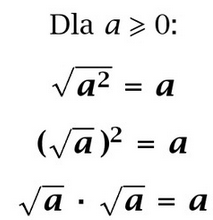  ( )2  = ?Nie musisz zastanawiać się ile wynosi   a następnie tę wielkość podnosić do kwadratu.Możesz od razu napisać wynik. To 441.Pierwiastek sześcienny i trzecia potęga( )3 =    ·   ·  = 2 · 2 · 2 = 8więc   ( )3 = =    ·   ·  =  8( )3 =    ·   ·  = 3 · 3 · 3 = 27więc   ( )3 = =    ·   ·  =  9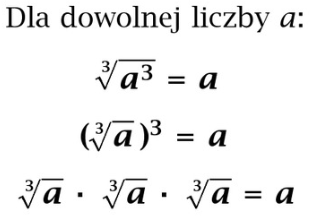 					 = 21   125  					 = 16Wyrażenia zawierające pierwiastki-3 = -3= -3  = (-3 ) = -6 · 5 = -30 
	 = - 4 ()2 · (-2) = -4 · (-2) · ()2 = 8 · ()3 = 8 · 5 = 40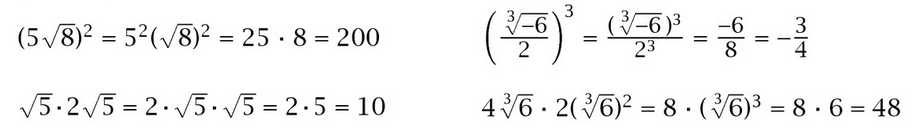 Zrób z. 8 – 13 str. 104 – 1057/104 z zeszytu ćwiczeń oraz z. 9/249 z podręcznika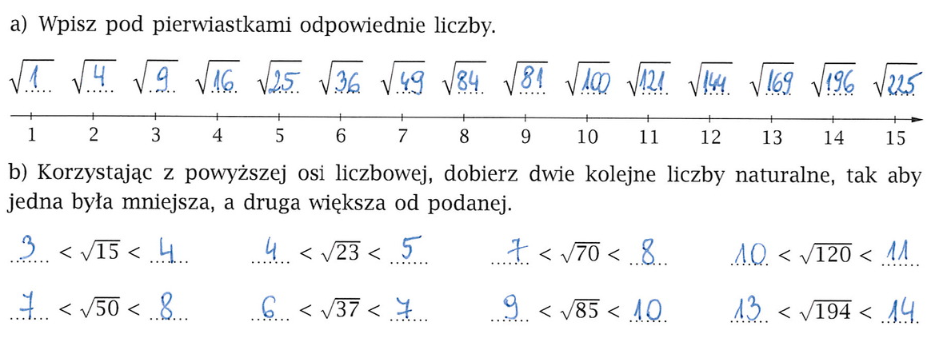 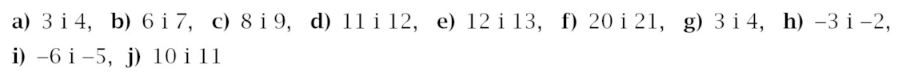 ( )2  = 441   = 15      = 37( )2  = 34   = 127      = 235Przed pierwiastkiem, tak jak przed literą, 
 znak mnożenia można pominąć.Mnożenie jest przemienne i łączne